Dear Applicant, 
Thank you for contacting my office regarding the Maryland House of Delegates Legislative Scholarship for the 2020-2021 academic year.  Please submit the attached application required essay by April 15, 2021.To be eligible for this scholarship you must be a resident of District 23B and be attending, or will attend, an in-state college or university. You can check your home district at: www.mdelect.net. Please call my office if you are not sure of your home district at 301-858-3448.  Complete the following application and submit a double spaced, 500 word essay on: “What is your opinion of the January 6th assault on the Capitol? What caused it, and how do we repair the damage and bring our country together?”  Should you have any questions regarding the application process, please call my Annapolis office and ask to speak with Brandon Holmes at 410-841-3556.  Please be sure to have your completed application postmarked by April 15, 2020.Sincerely,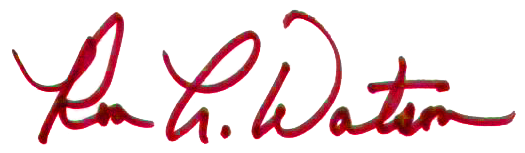 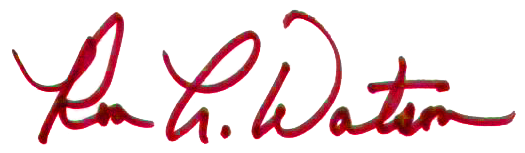 


Office of Delegate Ron WatsonLegislative District 23B6 Bladen Street, Room 205 | Annapolis, MD 21401301-858-3448 | Ron.Watson@house.state.md.usGENERAL INFORMATION – Delegate Ron Watson Scholarship 2021-2022: Applicants Name: ___________________________________________________________ 
Male ____  Female ____    DOB ______________Address: ___________________________________________________	   ___________________________________________________Have you received the Del. Ron Watson Scholarship before? (circle)        YES           NOSocial Security Number (REQUIRED): ______________________________________________________________________________Contact Phone Number: ______________________________________________________________________________Email: ______________________________________________________________________________Household Income: ______________________________________________________________________________Jobs you have held and date: ____________________________________________________________________________________________________________________________________________________________________________________________________________________________________________________________________________________________________________________________________________________________________________________________________________________________________________________________________________________Extracurricular activities, honors, and awards ( you may continue on separate page, if needed): ______________________________________________________________________________________________________________________________________________________________________________________________________________________________________________________________________________________________________________________________________________________________________________________________________ ____________________________________________________________________________________________________________________________________________________________If graduating high school in 2020:Name of high school: _____________________________________________________SAT Scores: _________________________GPA: _______________	SAT Scores: Verbal _______ Writing______ Math_______Name of college will be attending: ___________________________________________Attendance will be: Full-time ____  Part- Time ____Degree Sought: ___________________________________________________________If returning to college or graduate school:Name of college attended: __________________________________________________Classification (Freshman, Sophomore, etc):_____________________________________College GPA: _______________Attendance will be: Full-time _____  Part- Time _____Degree Sought: ___________________________________________________________Certification:  The information reported in or attached to this application is complete and accurate:Student’s Signature: __________________________________________  Date: _____________Please mail the application, your essay, and your official transcript as a complete package to:Delegate Ron Watson Scholarship Committeec/o Brandon Holmes6 Bladen Street Room 205Annapolis, MD 21401The Delegate Scholarship Program was enacted into law by the Maryland General Assembly in 1957 (§ 18-501 of the Business Article, Annotated Code of Maryland).  The Scholarship Program provides funds for enrollment in undergraduate, graduate or professional studies at approved colleges, universities and private career (or vocational) schools in the State of Maryland.